WAHLBOGEN zur Vorbereitung der Kurswahlen für die Einführungsphase 1. HalbjahrName: ___________________________Vorgaben der APO-GOSt – PflichtbelegungenAbitur 2023 Kurswahl EF 1. HJZutreffendes bitte ankreuzenAbitur 2023 Kurswahl EF 1. HJZutreffendes bitte ankreuzenKlausurKlausurVorgaben der APO-GOSt – PflichtbelegungenAbitur 2023 Kurswahl EF 1. HJZutreffendes bitte ankreuzenAbitur 2023 Kurswahl EF 1. HJZutreffendes bitte ankreuzenjaneinnein1.DeutschDeutsch2.MathematikMathematik3.aus der SI fortgeführte FremdspracheEnglischoderFranzösisch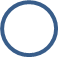 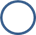 4.Künstlerisches FachKunstoderMusik5Gesellschaftswissenschaftliches FachGeschichte6.Naturwissenschaftliches FachBiologie7.Religion oder Philosophie als ErsatzfachKath. ReligionoderEv. Religionoder Philosophie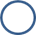 8.Schwerpunktfach:8.entweder sprachlicher Schwerpunkt,d.h. zweite FremdspracheFranzösisch 6oderSpanisch 8oderSpanisch EF8.oder naturwissenschaftlicher Schwerpunkt:d.h. zweite NaturwissenschaftChemieoderPhysik9.SportSportWahl(pflicht)belegung10.WahlpflichtfachErziehungswissenschaftoderSozialwissenschaftenoder Erdkundeoder11.WahlfachLateinoderPhysikoderChemie oderFranzösisch 6oderSpanisch 8oderSpanisch EF12.VertiefungsfachVertiefungsfach MathematikVertiefungsfach MathematikVertiefungsfach Mathematik